    VIII Jeździeckie Mistrzostwa Ziemi Wschowskiej 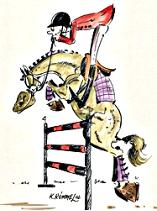 w Skokach przez PrzeszkodySiedlnica 1.06.2014Ranga: zawody regionalne, zawody towarzyskieOrganizator:  SKJ „Tradycja” Kontakt do organizatora: Gracjan Pietruszka tel. 783 997 723Miejsce zawodów: Hipodrom Gospodarstwa Agroturystycznego „Tradycja”                                     Siedlnica 167 k/Wschowy (parkur: piasek, rozprężalnia: piasek)Termin zawodów: 01.06.2014 (niedziela)Termin zgłoszeń: 29.05.2014 (czwartek)Uczestnicy: zawodnicy zarejestrowani w LZJ i PZJ oraz niezrzeszeni z ważnymi badaniami lekarskimiOsoby oficjalne: Sędzia główny:  Katarzyna Kuta Sędzia WZJ: Jolanta Imalska – RaczakSędzia: Aleksandra Kosińska, Natalia John, Gracjan Pietruszka Komisarz: Justyna RynkiewiczGospodarz toru: Robert Bartkowiak Lek. Weterynarii: Artur Wideł 502 408 049Zgłoszenia na adres mailowy:  zgloszenia.zawody@gmail.com (w tytule Siedlnica )Listy startowe będą dostępne w piątek 30.05.2014 na stronie www.zmierzczas.pl Program zawodów: godzina: 9.00 – sprawdzanie dokumentów i przyjmowanie opłat godzina: 10.00 – rozpoczęcie zawodówKONKURSY  1, 2, 3, 4, 5  ODBYWAJĄ SIĘ JAKO TOWARZYSKIEkonkurs nr 1 „mini LL” wys.  przeszkód  do 60 -  dokładności bez rozgrywki art. 238.1.1konkurs nr 2 Kuce wys. do 70 cm – zwykły art. 238.2.1konkurs nr 3 klasy LL – z trafieniem w normę czasu konkurs nr 4 klasy L  - dwufazowy art. 274.5.3konkurs nr 5 „Derby” wys. przeszkód do 105 cm; zwykły art. 238.2.1KONKURSY 6, 7,  ODBYWAJĄ SIĘ JAKO REGIONALNE konkurs nr 6 klasy P – o wzrastającym stopniu trudności z Jokerem art.269.5konkurs nr 7 klasy N –  dokładności z rozgrywką art. 238.2.2 Wymagana dokumentacja:-  w konkursach towarzyskich: badania lekarskie, niepełnoletni: zgoda rodziców/opiekunów na start-  w konkursach regionalnych: dokumentacja zgodnie z przepisami PZJ- zawodnicy i konie Nagrody:dla 25% startujących floot’spuchary dla zwycięzców nagrody rzeczowe i upominki w konkursach 1, 2, 3, 4, 5 nagrody finansowe w konkursach 6,7           Łączna pula: 2350 złOpłaty startowe konkurs nr 1,2,3, 4  – 30 zł od startu konkurs 5,6, 7 – 40 zł od startu. Zawodnicy SKJ zwolnieni z opłat ( pod warunkiem wpłaty składki za rok 2014 do końca maja ) Konkurs nr 7 to konkurs o puchar Mistrza Ziemi Wschowskiej. Organizator zapewnia boksy. Opłata: 50 zł. (Ilość ograniczona, decyduje kolejność zgłoszeń). Rezerwacja oraz informacje: tel. 508 318 339Każda zmiana na liście startowej po jej wydrukowaniu – opłata 20 zł (nie dotyczy skreśleń z listy)Reklamacje: każda reklamacja musi być podana na piśmie z dołączeniem kaucji w wysokości 100 złZalecane ubezpieczanie koni oraz następstw od innych zdarzeń losowychOrganizator nie ponosi odpowiedzialności za kradzieże, wypadki i inne szkody mogące wyniknąć w trakcie transportu, pobytu w stajniach i uczestnictwa w zawodach.Organizator zastrzega sobie prawo do korekt w programie i propozycjach zawodówW imieniu organizatoraPropozycje zatwierdzone przez LZJ w dniu: 11 maja 2014						 Gracjan Pietruszka (-) Olaf Maron, Sekretarz LZJKODEKS POSTĘPOWANIA Z KONIEMI. Na wszystkich etapach treningu i przygotowań konia do startu w zawodach, dobro konia musi stać ponad wszelkimi innymi wymaganiami . Dotyczy to stałej opieki, metod treningu, starannego obrządku, kucia i transportu.II  Konie i jeźdźcy muszą by ć wytrenowani , kompetentni i zdrowi zanim wezmą udział wzawodach. Odnosi się to także do podawania leków i środków medycznych, zabiegów chirurgicznych zagrażających dobru konia lub ciąży klaczy, oraz do przypadków nadużywania pomocy.III  Zawody nie mogą zagrażać dobru konia. Wymaga to zwrócenia szczególnej uwagi na teren zawodów, powierzchnię podłoża, pogodę, warunki stajenne, kondycję koni i ich bezpieczeństwo także podczas podróży powrotnej z zawodów.IV Należy dołożyć wszelkich starań, aby zapewnić koniom staranną opiekę po zakończeniu zawodów, a także humanitarne traktowanie po zakończeniu kariery sportowej. Dotyczy to właściwej opieki weterynaryjnej obrażeń odniesionych na zawodach, spokojnej starości, ewentualnie eutanazji.V. PZJ zachęca wszystkie osoby działające w sporcie jeździeckim do stałego podnoszenia swojej wiedzy oraz umiejętności dotyczących wszelkich aspektów współpracy z koniem.POLSKI ZWIĄZEK JEŹDZIECKIkonkurs/m-ceIIIIII6 - P500 zł300 zł150 zł7 - N700 zł500 zł200 zł